ПРИЛОЖЕНИЕ 1к решению Совета депутатовСоветского районаот 27.07.2016 № 24/1ПРОЕКТ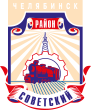 СОВЕТ депутатов советского района
первого созыварешениеот ____________							                                   №Об утверждении Правил благоустройства территории Советского района города ЧелябинскаВ соответствии с  Федеральным законом от 6 октября 2003 года № 131-ФЗ «Об общих принципах организации местного самоуправления в Российской Федерации», Закон Челябинской области от 18.12.2014 N 97-ЗО «О разграничении полномочий органов местного самоуправления Челябинского городского округа и органов местного самоуправления внутригородских районов в его составе по решению вопросов местного значения внутригородских районов», решением Челябинской городской Думы от 22.12.2015 № 16/32 «Об утверждении Правил благоустройства территории города Челябинска», Уставом Советского района города ЧелябинскаСовет депутатов  Советского района первого созываРешает:1. Утвердить Правила благоустройства территории Советского района города Челябинска (приложение).2. Ответственность за исполнение настоящего решения возложить на заместителя Главы Советского района Е.А. Петрова. 3. Контроль исполнения настоящего решения поручить Председателю постоянной комиссии Совета депутатов Советского района по ЖКХ, благоустройству, архитектуре и землепользованию Е.Л. Давыдову.4. Настоящее решение вступает в силу со дня официального обнародования.  ПРИЛОЖЕНИЕк решению Совета депутатовСоветского районаот ____________№ ______ПРАВИЛА БЛАГОУСТРОЙСТВА ТЕРРИТОРИИ СОВЕТСКОГО РАЙОНА ГОРОДА ЧЕЛЯБИНСКАГлава I. ОБЩИЕ ПОЛОЖЕНИЯНастоящие Правила благоустройства территории Советского района города Челябинска (далее – Правила) разработаны на основе действующего законодательства Российской Федерации и Челябинской области, Устава Советского района города Челябинска, Правил благоустройства территории города Челябинска, утвержденных решением Челябинской городской Думы от 22.12.2015 № 16/32 (далее – Правила благоустройства города Челябинска), и иных нормативных правовых актов органов местного самоуправления Советского района города Челябинска (далее – ОМС Советского района).Правила устанавливают единые и обязательные к исполнению требования в сфере благоустройства, к обеспечению доступности городской среды на территории Советского района города Челябинска (далее – территория района), определяют порядок уборки и содержания территории района и объектов благоустройства, перечень работ по благоустройству, их периодичность, порядок участия юридических и физических лиц, индивидуальных предпринимателей, являющихся собственниками, пользователями или владельцами земель, застройщиками, собственниками, владельцами и арендаторами зданий (помещений в них), строений и сооружений, объектов благоустройства, в содержании и благоустройстве прилегающих территорий, порядок производства земляных работ и работ, влекущих нарушение благоустройства и (или) природного ландшафта в пределах территории района.Принимаемые ОМС Советского района нормативные правовые акты по организации благоустройства, содержания территории района и объектов благоустройства не должны противоречить Правилам благоустройства города Челябинска и настоящим Правилам.Требования, предусмотренные главой VII настоящих Правил, являются обязательными для исполнения всеми органами и должностными лицами ОМС Советского района, физическими и юридическими лицами, индивидуальными предпринимателями, при осуществлении земляных работ и работ, влекущих нарушение благоустройства и (или) природного ландшафта на территории района.Глава II. ОСНОВНЫЕ ПОНЯТИЯАварийные работы – ремонтно-восстановительные работы на инженерных коммуникациях, иных объектах при их повреждении, требующие безотлагательного производства земляных работ для устранения угрозы безопасности физическим и юридическим лицам, их правам и охраняемым законом интересам.Аварийная ситуация – обстоятельства, которые могут быть определены визуальным способом без использования технических средств, нарушающие жизнеобеспечение населения или создающие угрозу жизни, здоровью людей, животных, причинения вреда имуществу, нарушения элементов благоустройства.Автомобильная дорога – объект транспортной инфраструктуры, предназначенный для движения транспортных средств и включающий в себя земельные участки в границах «красных линий» автомобильной дороги и расположенные на них или под ними конструктивные элементы (дорожное полотно, дорожное покрытие и подобные элементы) и дорожные сооружения, являющиеся ее технологической частью, защитные дорожные сооружения, искусственные дорожные сооружения, производственные объекты, элементы обустройства автомобильных дорог.Адресная таблица – указатели наименования улиц и номеров домов.Благоустройство территории – комплекс мероприятий по содержанию территории района, а также по проектированию и размещению объектов благоустройства, направленных на обеспечение и повышение комфортности условий проживания граждан, поддержание и улучшение санитарного и эстетического состояния территории.Бункер-накопитель – стандартная емкость для сбора крупногабаритного мусора объемом более 2,0 куб. метров.Грунт – природная смесь, содержащая разные фракции в различных процентных соотношениях.Заказчик – юридическое или физическое лицо, индивидуальный предприниматель, уполномоченное собственником (или само являющееся  собственником) объекта, обеспечивающие производство земляных, строительных или ремонтных работ, связанных с благоустройством территорий.Застройщик – физическое или юридическое лицо, индивидуальный предприниматель, обеспечивающие на принадлежащих им земельных участках или на земельных участках иных правообладателей строительство, реконструкцию, капитальный ремонт объектов капитального строительства, а также выполнение инженерных изысканий, подготовку проектной документации для их строительства, реконструкции, капитального ремонта.Зеленые насаждения – совокупность лесной, древесно-кустарниковой и травянистой растительности (цветочно-декоративные растения и газоны) на территории района.Земляные работы – комплекс механизированных и (или) немеханизированных работ, включающий выемку (разработку) грунта, его перемещение, укладку с разравниванием и уплотнением грунта, а также подготовительные работы, связанные с валкой древесно-кустарниковой растительности и расчисткой территории; сопутствующие работы (в том числе планировка площадей, откосов, полотна выемок и насыпей; отделка земляного полотна; устройство уступов по откосам (в основании) насыпей; бурение ям бурильно-крановыми машинами; рыхление грунтов; засыпка пазух котлованов).Зона производства работ – территория, выделенная для производства работ, а также используемая при производстве работ, в том числе для временного размещения материалов, бытовых городков, оборудования, механизмов.Индивидуальная застройка – группы индивидуальных жилых домов с отведенными территориями (земельными садово-огородными участками и (или) палисадниками, надворными хозяйственными и иными постройками), участки регулярной малоэтажной застройки усадебного типа.Инженерные коммуникации – подземные, наземные и надземные сети, устройства поверхностного водоотвода и закрытой канализации, электро-, тепло-, газо-, водоснабжения, связи, контактные сети электротранспорта, а также сооружения на них.Карта-схема – схематичное изображение границ прилегающей территории и расположенных на ней объектов благоустройства.Категория улиц – классификация городских магистралей, улиц и проездов в зависимости от интенсивности движения транспорта и особенностей, предъявляемых к их содержанию, утвержденная Правилами благоустройства города Челябинска.Красные линии - линии, которые обозначают существующие, планируемые (изменяемые, вновь образуемые) границы территорий общего пользования, границы земельных участков, на которых расположены линии электропередачи, линии связи (в том числе линейно-кабельные сооружения), трубопроводы, автомобильные дороги, железнодорожные линии и другие подобные сооружения. Контейнер (мусоросборник) – стандартная емкость для сбора твердых коммунальных отходов, мусора.Контейнерная площадка – оборудованное место для размещения необходимого количества контейнеров, бункеров-накопителей с требуемой емкостью по сбору и хранению твердых коммунальных отходов. Должна устанавливаться на бетонированной или асфальтированной площадке, как правило, с ограждением из стандартных железобетонных изделий или других материалов с посадкой вокруг площадки кустарниковых насаждений.   Критерии оценок состояния уборки и санитарного содержания территорий – показатели (средний процент нарушений), на основании которых производится оценка состояния уборки и содержания территории района, города.Ливневая канализация – инженерное сооружение, включающее систему трубопроводов, коллекторов, каналов и сооружений на них для пропуска (сброса, приема и отведения) сточных вод: производственных вод от полива, мытья улиц и транспортных машин; отвода поверхностных вод с территорий предприятий, учреждений, организаций и из систем внутренних водостоков зданий; приема воды из дренажных систем; приема производственных вод, допускаемых к пропуску без специальной очистки.Малые архитектурные формы (далее – МАФ) – искусственные элементы городской и садово-парковой среды (скамьи, урны, беседки, ограды, садовая, парковая мебель, светильники, беседки, вазоны для цветов, скульптуры, площадки для отдыха, игр детей, занятия спортом, хозяйственных нужд и т.д.), используемые для дополнения художественной композиции и организации открытых пространств.Мусор – мелкие неоднородные сухие или влажные отходы.Надлежащее содержание объекта благоустройства – состояние объекта благоустройства, при котором он соответствует установленным техническим, санитарным и иным нормам и правилам.Несанкционированная свалка отходов – место нахождения отходов производства и потребления площадью более двух квадратных метров, не обустроенное в соответствии с требованиями законодательства в области охраны окружающей среды. Общественные туалеты – сооружения (стационарные, передвижные, биотуалеты), отвечающие санитарно-гигиеническим требованиям с соответствующим оборудованием и инвентарем (урны, туалетная бумага, электро- или бумажные полотенца, крючки для верхней одежды и т.д.), и предназначенные для оказания санитарно-гигиенических услуг населению на платной и (или) бесплатной основе.Объект улично-дорожной сети – элемент транспортной инфраструктуры города, располагающийся на территории общего пользования Советского района города Челябинска (далее – Советский район), определенный «красными линиями», основным назначением которого является движение транспорта и пешеходов.Объекты благоустройства – искусственные покрытия поверхности земельных участков, иные части поверхности земельных участков в общественно-деловых, жилых и рекреационных зонах, не занятые зданиями и сооружениями, в том числе площади, улицы, проезды, дороги, набережные, скверы, бульвары, аллеи, внутридворовые пространства, сады, парки, городские леса, лесопарки, пляжи, детские и спортивные площадки, площадки для размещения аттракционного оборудования, хозяйственные площадки и площадки для выгула домашних животных; рассматриваемые в качестве объектов благоустройства территории особо охраняемых природных объектов и земель историко-культурного значения, а также кладбища; зеленые насаждения, газоны; мосты, путепроводы, транспортные и пешеходные тоннели, пешеходные тротуары, иные дорожные сооружения и их внешние элементы; территории и капитальные сооружения станций (вокзалов) всех видов транспорта; сооружения и места для хранения и технического обслуживания автомототранспортных средств, в том числе гаражи, автостоянки, парковки, автозаправочные станции, моечные комплексы; технические средства регулирования дорожного движения; устройства наружного освещения и подсветки; береговые сооружения и их внешние элементы; фасады зданий, строений и сооружений, элементы их декора, а также иные внешние элементы зданий, строений и сооружений, в том числе порталы арочных проездов, кровли, крыльца, ограждения и защитные решетки, навесы, козырьки, окна, входные двери, балконы, наружные лестницы, эркеры, лоджии, карнизы, столярные изделия, ставни, водосточные трубы, наружные радиоэлектронные устройства, светильники, флагштоки, настенные кондиционеры и другое оборудование, пристроенное к стенам или вмонтированное в них, адресные таблицы; заборы, ограждения (временные ограждения зоны производства работ), ворота; малые архитектурные формы, уличная мебель и иные объекты декоративного и рекреационного назначения, в том числе произведения монументального декоративного искусства (скульптуры, обелиски, стелы), памятные доски, фонтаны, бассейны, скамьи, беседки, эстрады, цветники; объекты оборудования детских и спортивных площадок; предметы праздничного оформления; сооружения и временные нестационарные объекты, в том числе торговые объекты, специально приспособленные для торговли автомототранспортные средства, лотки, палатки, торговые ряды; отдельно расположенные объекты уличного оборудования, в том числе оборудованные посты контрольных служб, павильоны и навесы остановок общественного транспорта, малые пункты связи (включая телефонные будки), объекты для размещения информации и рекламы (включая тумбы, стенды, табло, уличные часовые установки и другие сооружения или устройства), общественные туалеты, урны и другие уличные мусоросборники; места, оборудование и сооружения, предназначенные для санитарного содержания территории, в том числе для сбора и вывоза мусора, отходов производства и потребления; рассматриваемые в качестве объектов благоустройства территории производственных объектов и зон, зон инженерной инфраструктуры, зон специального назначения, а также соответствующие санитарно-защитные зоны; наружная часть производственных и инженерных сооружений; иные объекты, в отношении которых действия субъектов права регулируются установленными законодательством правилами и нормами благоустройства.Ордер – документ, дающий право производства подготовительных, земляных работ и работ, влекущих нарушение благоустройства и (или) природного ландшафта, выданный Управлением благоустройства Администрации города Челябинска (далее – Управление благоустройства) в соответствии с правовыми актами Администрации города Челябинска (далее – Администрация города).Остановочная площадка – благоустроенный участок территории, примыкающий к дорожному полотну, используемый для организации остановки пассажирского транспорта.Отведенная территория – часть земельного участка на территории района, предоставленная в установленном порядке юридическим лицам, индивидуальным предпринимателям и гражданам на праве собственности, аренды, ином праве пользования.Отходы производства и потребления (далее – отходы) – вещества или предметы, которые образованы в процессе производства, выполнения работ, оказания услуг или в процессе потребления, которые удаляются, предназначены для удаления или подлежат удалению в соответствии с Федеральным законом «Об отходах производства и потребления».Парковка – специально обозначенное и, при необходимости, обустроенное и оборудованное место, являющееся в том числе частью автомобильной дороги и (или) примыкающее к проезжей части и (или) тротуару, обочине, эстакаде или мосту либо являющееся частью подэстакадных или подмостовых пространств, площадей и иных объектов улично-дорожной сети, зданий, строений или сооружений и предназначенное для организованной стоянки транспортных средств на платной основе или без взимания платы по решению собственника или иного владельца автомобильной дороги, собственника земельного участка либо собственника соответствующей части здания, строения или сооружения.Период производства работ – период времени с температурой грунта и наружного воздуха, позволяющей выполнить работы по восстановлению нарушенного благоустройства и зеленых насаждений, а также иные работы, проведение которых в зимний период невозможно. В городе Челябинске период производства работ устанавливается ежегодно с 15 апреля до 01 октября.В зависимости от погодных условий продолжительность указанного периода может изменяться муниципальным правовым актом Администрации города.Планировка территории – выравнивание рельефа местности с использованием грунта или плодородной почвы для придания территории формы, необходимой для проведения определенных технических мероприятий. Плодородная почва – вещество, содержащее комплекс органических соединений (гумус, перегной и др.), необходимый для развития растений.Подрядчик – физическое или юридическое лицо, индивидуальный предприниматель, обязавшееся по договору подряда выполнить определенную работу.Подтопление – подъем уровня грунтовых вод, вызванный повышением горизонта вод в реках, водохранилищах, затопление водой участка дороги, транспортных тоннелей, части территорий от атмосферных осадков, снеготаяния, некачественно уложенного асфальтобетонного покрытия дорог, тротуаров, сброса или утечки воды из инженерных систем и коммуникаций, неисправности либо нарушения правил обслуживания водоприемных устройств и сооружений поверхностного водоотвода, препятствующее движению пешеходов, автотранспорта, городского пассажирского транспорта. Придомовая территория – примыкающий к дому земельный участок с элементами озеленения и благоустройства, иными предназначенными для обслуживания, эксплуатации и благоустройства данного дома и расположенными на указанном земельном участке объектами. Прилегающая территория – территория, примыкающая к отведенной территории.Проектная документация – документация, содержащая текстовые и графические материалы и определяющая архитектурные, функционально-технологические, конструктивные и инженерно-технические решения для обеспечения строительства, реконструкции и (или) технического перевооружения объектов капитального строительства.Содержание территории – комплекс мероприятий, связанных с уборкой территории, очисткой и восстановлением решеток ливневой канализации, поддержанием в чистоте и проведением своевременного ремонта фасадов зданий, строений, сооружений, МАФ, заборов и ограждений; содержанием строительных площадок, инженерных коммуникаций и их конструктивных элементов, зеленых насаждений, объектов транспортной инфраструктуры и иных объектов недвижимости, находящихся на земельном участке и являющихся объектами благоустройства, в соответствии с законодательством, Правилами благоустройства города Челябинска и настоящими Правилами.Сточные воды – дождевые, талые, инфильтрационные, поливомоечные, дренажные воды, сточные воды централизованной системы водоотведения и другие воды, отведение (сброс) которых в водные объекты осуществляется после их использования или сток которых осуществляется с водосборной площади.Стоянка автотранспорта (далее – автостоянка) – сооружение или огороженная открытая площадка, предназначенная для временного или длительного хранения (стоянки) автомобилей.Строительство – возведение зданий, строений, сооружений (в том числе на месте сносимых объектов капитального строительства).Твердые коммунальные отходы (далее – ТКО) – отходы, образующиеся в жилых помещениях в процессе потребления физическими лицами, а также товары, утратившие свои потребительские свойства в процессе их использования физическими лицами в жилых помещениях в целях удовлетворения личных и бытовых нужд. К твердым коммунальным отходам также относятся отходы, образующиеся в процессе деятельности юридических лиц, индивидуальных предпринимателей и подобные по составу отходам, образующимся в жилых помещениях в процессе потребления физическими лицами.Территории общего пользования – территории, которыми беспрепятственно пользуется неограниченный круг лиц (в том числе площади, улицы, проезды, набережные, береговые полосы водных объектов общего пользования, скверы, бульвары).Разработка грунта – выемка (полувыемка), насыпь (полунасыпь), устройство выравнивающего слоя, противофильтрационной подушки, обратного фильтра, дренаж. Разработка грунта может выполняться механизированным способом, с использованием средств гидромеханизации или вручную.Уборка территорий – вид деятельности, связанный со сбором, вывозом в специально отведенные места отходов производства и потребления, другого мусора, снега, а также иные мероприятия, направленные на обеспечение экологического и санитарно-эпидемиологического благополучия населения и охрану окружающей среды.Улично-дорожная сеть – система транспортной инфраструктуры города, формирующая его планировочную структуру. Улично-дорожная сеть представляет собой единую непрерывную сеть улиц, дорог, площадей, а также иных элементов, предназначенную для осуществления транспортных и иных коммуникаций внутри города и районов города, выхода на внешние направления за пределы города. Урна – общественный контейнер (менее 0,5 куб.м), емкость, резервуар для временного сбора и хранения мелких ТКО, установленный у входов в объекты торговли и общественного питания, иные учреждения и объекты общественного назначения (набережные, скверы, бульвары, аллеи, парки, пляжи, детские и спортивные площадки и т.д.), подземные переходы, жилые дома и на внутридворовых пространствах, нежилых зданий, сооружений транспорта (вокзалы, остановочные площадки, торгово-остановочные комплексы).Усовершенствованное покрытие – покрытие цементобетонное, асфальтобетонное, из щебня и гравия, обработанных вяжущими материалами, а также уложенное искусственной тротуарной плиткой либо натуральным камнем.Элемент благоустройства – составная, конструктивная часть объекта благоустройства, наличие которой обеспечивает надлежащее использование объекта 
по его функциональному назначению.Глава III. ТРЕБОВАНИЯ К СОДЕРЖАНИЮ И БЛАГОУСТРОЙСТВУ ТЕРРИТОРИИ РАЙОНАФизические и юридические лица, индивидуальные предприниматели должны соблюдать чистоту, поддерживать порядок и принимать меры для сохранения объектов благоустройства на всей территории района, в том числе и на территориях жилых домов индивидуальной застройки.Благоустройство территории района заключается в проведении мероприятий, обеспечивающих:размещение площадок, контейнеров, контейнерных площадок, урн в местах общего пользования для сбора и временного хранения отходов и мусора, соблюдение режимов уборки, мытья и дезинфекции данных объектов, своевременный вывоз в установленные места и размещение (утилизация, обезвреживание) отходов и мусора, организацию раздельного сбора ТКО физическими и юридическими лицами всех организационно-правовых форм;благоустройство объектов улично-дорожной сети, инженерных сооружений (мостов, дамб, путепроводов и т.д.), объектов уличного освещения, МАФ и других объектов благоустройства;поддержание в чистоте и исправном состоянии зданий, строений, сооружений и их элементов;выполнение работ по содержанию территории в пределах нормативных санитарно-защитных зон, соблюдению установленных санитарных норм в местах захоронения (кладбищах), парках, пляжах, рынках, лечебно-профилактических учреждениях, единичных работ во время проведения массовых городских и районных мероприятий;уборку, полив, подметание территории района, в зимнее время года – уборку и вывоз снега, обработку объектов улично-дорожной сети противогололедными препаратами, очистку от мусора родников, ручьев, канав, лотков, ливневой канализации и других водопроводных устройств;озеленение территории района, а также содержание зеленых насаждений, в том числе кошение травы, обрезку деревьев и кустарников;предотвращение загрязнения территории района жидкими, сыпучими и иными веществами при их транспортировке, выноса грязи на улицы Советского района машинами, механизмами, иной техникой с территории производства работ и грунтовых дорог, организацию мойки транспортных средств в специально оборудованных местах.Физические и юридические лица, индивидуальные предприниматели:обеспечивают содержание своими силами и средствами либо путем заключения договоров со специализированными организациями или организациями, осуществляющими управление/эксплуатацию многоквартирных домов (в случае, если территория используется собственниками помещений в многоквартирном доме), элементов и (или) объектов благоустройства на отведенной и прилегающей территории с учетом требований Правил благоустройства города Челябинска и настоящих Правил;содержат здания, включая жилые дома, сооружения в соответствии с требованиями действующего законодательства Российской Федерации, в том числе в области обеспечения санитарно-эпидемиологического благополучия населения, технического регулирования, пожарной безопасности, защиты прав потребителей;не допускают небрежного отношения к объектам всех форм собственности, расположенным на территории района;информируют соответствующие органы о случаях причинения ущерба объектам благоустройства;производят окраску фасада здания и (или) сооружения в соответствии с паспортом, выданным Главным управлением архитектуры и градостроительства Администрации города Челябинска (далее – ГУАиГ);выполняют благоустройство отведенных и прилегающих территорий;обеспечивают содержание придомовых территорий с расположенными на них элементами озеленения, благоустройства и иными предназначенными для обслуживания, эксплуатации многоквартирных домов объектами;размещают на фасадах домов адресные таблицы и содержат их в исправном состоянии и чистоте;производят в весенний и осенний периоды очистку существующих водоотводных кюветов, перепусков с последующим вывозом мусора.Физические и юридические лица, индивидуальные предприниматели имеют право:производить в соответствии с проектной документацией ремонтные и строительные работы на территории района по согласованию с уполномоченными органами;участвовать в социально значимых работах, выполняемых в рамках решения ОМС Советского района и города Челябинска вопросов организации благоустройства, объединяться для проведения работ по содержанию территорий;получать информацию уполномоченных органов по вопросам содержания и благоустройства территории города и района;участвовать в смотрах, конкурсах, иных массовых мероприятиях по содержанию территории города и района;делать добровольные пожертвования на благоустройство территории города и района.На территории района запрещается:сброс мусора, иных отходов производства и потребления вне специально отведенных для этого мест, захламление, загрязнение отведенной территории и территорий общего пользования;сжигание листвы, травы, частей деревьев, кустарников и других остатков растительности, за исключением случаев, предусмотренных федеральным законодательством;сжигание мусора, иных отходов производства и потребления на территории района, за исключением термической переработки мусора, иных отходов производства и потребления, осуществляемой в установленном законодательством порядке;организация несанкционированной свалки отходов, свалки снега, собранного при уборке улично-дорожной сети;сброс неочищенных сточных вод промышленных предприятий в водоемы и ливневую канализацию;перевозка грунта, мусора, сыпучих строительных материалов, легкой тары, листвы, спила деревьев без покрытия их брезентом или другим материалом, исключающим загрязнение дорог и причинение транспортируемыми отходами вреда здоровью людей и окружающей среде;использование газонов, детских, спортивных площадок, арок зданий не по целевому назначению;размещение автотранспорта на загрузочных площадках мест для сбора и временного хранения ТКО (контейнерных площадках);торговля в неустановленных для этого местах на обочинах автомобильных дорог общего пользования, газонах, тротуарах, остановках общественного транспорта и других неустановленных местах;самовольная установка временных нестационарных объектов;мойка загрязненных транспортных средств вне специально отведенных для этого мест;размещение разукомплектованных транспортных средств независимо от места их расположения, кроме специально отведенных для стоянки мест;использование для размещения транспортных средств проезжей части улиц, проездов, тротуаров и других территорий, препятствующее механизированной уборке территории;производство работ по ремонту транспортных средств, механизмов во дворах многоквартирных домов, а также любых ремонтных работ, сопряженных с шумом, выделением и сбросом вредных веществ, превышающих установленные нормы (отработанные газы, горюче-смазочные материалы и пр.) вне специально отведенных для этого мест;разлив (слив) жидких бытовых и промышленных отходов, технических жидкостей (нефтепродуктов, химических веществ и т.п.) на рельеф местности, в сети ливневой канализации, а также в сети фекальной канализации в неустановленных местах;сброс снега и мусора в дождеприемные колодцы ливневой канализации;складирование на срок более 15 дней на землях общего пользования строительных материалов (плиты перекрытия, песок, дресва, щебень, поддоны, кирпич и др.), угля, дров;возведение и установка блоков и иных ограждений территорий, препятствующих проезду специального транспорта;возведение и установка блоков и иных ограждений территорий вне границ отведенной территории;повреждение и уничтожение объектов благоустройства;установка и размещение рекламы, афиш, объявлений и указателей в неустановленных местах;раскапывание участков под огороды, строительство погребов без соответствующего разрешения;на отведенной территории торговым нестационарным объектам (киоскам, палаткам, павильонам мелкорозничной торговли) складировать тару и запасы товаров, а также использовать для складирования прилегающую к ним территорию;возводить к временным некапитальным (нестационарным) объектам пристрои, козырьки, навесы и прочие конструкции, не предусмотренные проектной документацией, согласованной в установленном законом порядке.  При разработке проектов планировки и застройки территории района, формировании жилых и рекреационных зон, проектов реконструкции и строительства дорог, станций метрополитена и других объектов транспортной инфраструктуры, зданий, сооружений и других объектов социальной инфраструктуры (лечебно-профилактических, торговых, культурно-зрелищных, транспортного обслуживания и других учреждений), земельных участков учитываются потребности инвалидов и других маломобильных категорий граждан (людей пожилого возраста, инвалидов с нарушениями опорно-двигательного аппарата, слуха, дефектами зрения и т.д.).Объекты социальной и транспортной инфраструктуры, многоквартирные дома оснащаются техническими средствами для обеспечения доступа в них маломобильных категорий граждан (нормативные пандусы, поручни, подъемники и другие приспособления, информационное оборудование для людей с ограничениями слуха, зрения и др.), а земельные участки, проезжие части, тротуары приспосабливаются для беспрепятственного передвижения по ним маломобильных групп, в том числе за счет изменения параметров проходов и проездов, качества поверхности путей передвижения и т.д. Основные пешеходные направления по пути движения школьников, инвалидов и пожилых людей освещаются. Проектирование, строительство, установка технических средств и оборудования, способствующих передвижению маломобильных групп населения, осуществляются при реконструкции, новом строительстве в соответствии с утвержденной проектной документацией либо в рамках выполнения мероприятий целевых программ поддержки инвалидов и маломобильных групп населения.Глава IV. ОРГАНИЗАЦИЯ СОДЕРЖАНИЯ И БЛАГОУСТРОЙСТВА ТЕРРИТОРИИ РАЙОНА, ВИДЫ РАБОТ ПО БЛАГОУСТРОЙСТВУЗакрепление территории района в целях благоустройства за физическими, юридическими лицами и индивидуальными предпринимателями осуществляется в соответствии с требованиями Правил благоустройства города Челябинска и настоящими Правилами (картами-схемами, регламентами и прочее).Субъектами отношений по благоустройству территории района являются:органы и должностные лица местного самоуправления Челябинского городского округа в пределах их компетенции;органы и должностные лица местного самоуправления Советского района в пределах их компетенции;предприятия, организации, учреждения не зависимо от организационно-правовой формы (далее – юридические лица);специализированные организации, осуществляющие свои функции в соответствии нормативными правовыми актами органов местного самоуправления, в том числе оказывающие потребителям жилищно-коммунальные услуги в соответствии с законодательством Российской Федерациифизические лица, в том числе собственники индивидуальных жилых домов и земельных участков, проживающие или пребывающие на территории района;индивидуальные предприниматели, осуществляющие свою предпринимательскую деятельность на территории района.Органы и должностные лица местного самоуправления Челябинского городского округа обеспечивают содержание и благоустройство территорий города Челябинска, отведенных муниципальными правовыми актами в границах города Челябинска в соответствии с Правилами благоустройства города Челябинска. Органы и должностные лица местного самоуправления Советского района обеспечивают содержание и благоустройство территорий в границах Советского района посредством:утверждения правил благоустройства территории Советского района в соответствии с Правилами благоустройства города Челябинска;принятия и исполнения муниципальных правовых актов Советского района, в том числе планов и программ по благоустройству территории района;закрепления территории района за физическими, юридическими лицами и индивидуальными предпринимателями в соответствии с порядком и требованиями, предусмотренными Правилами благоустройства города Челябинска и настоящими Правилами;заключения с юридическими и физическими лицами, индивидуальными предпринимателями контрактов (договоров);взаимодействия и сотрудничества ОМС Советского района с органами территориального общественного самоуправления по вопросам благоустройства территории района;развития информационных систем и просвещения населения по вопросам благоустройства территории района;создания муниципальных предприятий и учреждений.Субъекты отношений по благоустройству, указанные в п. 68 настоящих Правил, обеспечивают содержание отведенной и прилегающей территории, объектов благоустройства в соответствии с Правилами благоустройства города Челябинска и настоящими Правилами.Специализированные организации осуществляют содержание отведенной и прилегающей территории в соответствии с технологическими регламентами работ по комплексной уборке территорий, разрабатываемыми в соответствии с настоящими Правилами.При осуществлении мероприятий по содержанию и благоустройству территории размер прилегающей территории определяется от границ отведенной территории, исходя из следующих параметров:для отдельно стоящих временных нестационарных объектов мелкорозничной торговли, бытового обслуживания и услуг (киосков, торговых остановочных комплексов, павильонов, автомоек и др.), гаражей, расположенных:на жилых территориях – 25 метров по периметру, за исключением земельного участка, входящего в состав общего имущества собственников помещений в многоквартирных домах;на территории общего пользования – 25 метров по периметру;на производственных территориях – 10 метров по периметру;на посадочных площадках общественного транспорта – 25 метров по периметру, а также 0,5 метра лотка дороги, при этом запрещается смет мусора на проезжую часть дороги;на прочих территориях – 10 метров по периметру;для индивидуальных жилых домов – 10 метров по периметру усадьбы, а со стороны въезда (входа) – до проезжей части дороги;для нежилых зданий, многоквартирных домов, расположенных на земельных участках, сформированных по отмостке здания:по длине – на длину здания плюс половина санитарного разрыва с соседними зданиями, в случае отсутствия соседних зданий – 25 метров;по ширине – от фасада здания до края проезжей части дороги, а в случаях:- наличия местного проезда, сопровождающего основную проезжую часть улицы, – до ближайшего к зданию бордюра местного проезда,- устройства на магистралях бульваров – до ближайшего бордюра ближнего к зданию тротуара;- устройства вокруг здания противопожарного проезда с техническим тротуаром – до дальнего бордюра противопожарного проезда;для нежилых зданий (комплекса зданий), многоквартирных домов – 25 метров от границ отведенного земельного участка или от ограждения по периметру;для автостоянок – 25 метров по периметру;для промышленных объектов – 50 метров от ограждения по периметру;для строительных объектов – 15 метров от ограждения по периметру;для отдельно стоящих тепловых, трансформаторных подстанций, зданий и сооружений инженерно-технического назначения на территориях общего пользования – 5 метров по периметру;для гаражно-строительных кооперативов, садоводческих объединений – от границ в размере 25 метров по периметру;для автозаправочных станций (далее – АЗС), автогазозаправочных станций (далее – АГЗС) – 50 метров по периметру и подъезды к объектам;для контейнерных площадок – 5 метров по периметру;для иных территорий:автомобильных дорог – 25 метров от края проезжей части;линий железнодорожного транспорта общего и промышленного назначения – в пределах полосы отвода (откосы выемок и насыпей, переезды, переходы через пути);трамвайных путей – по 1,9 метров от осей пути до внешней кромки полотна, обособленных трамвайных путей – в ширину полосы земельного отвода;территорий, прилегающих к входам в подземные и надземные пешеходные переходы, – 5 метров по периметру наземной части перехода или вестибюля;территорий, прилегающих к наземным, надземным инженерным коммуникациям и сооружениям, – по 5 метров в каждую сторону, если иное не предусмотрено договором;территорий, прилегающих к рекламным конструкциям, – 5 метров по периметру (радиусу) основания.Определенные согласно данному пункту территории могут включать в себя тротуары, зеленые насаждения, другие территории, но ограничиваются дорожным бордюром, полотном дороги общего пользования, линией пересечения с прилегающей территорией другого юридического, физического лица, индивидуального предпринимателя.В случае наложения прилегающих территорий двух объектов благоустройства размер прилегающей территории каждого объекта в пределах зоны наложения определяется из принципа равноудаленности границ отведенных территорий.В случае наложения прилегающих территорий многоквартирных домов друг на друга граница благоустройства территории определяется пропорционально общей площади помещений жилых домов. При наличии в этой зоне дороги, за исключением дворовых проездов, территория закрепляется до края проезжей части дороги. Границы прилегающей территории определяются администрацией Советского района города Челябинска (далее – администрация района) в соответствии с картой-схемой.Работы по благоустройству и содержанию осуществляют:на прилегающих и отведенных территориях многоквартирных домов, а так же на прилегающей территории к нежилым помещениям в многоквартирных домах – организации, обслуживающие жилищный фонд, если собственниками заключен договор на управление/эксплуатацию многоквартирным домом. При отсутствии такого договора или заключенного договора на часть работ по обслуживанию дома – собственники помещений в многоквартирном доме. Данные работы распространяются на установку и очистку урн.В зависимости от вида выполняемых собственниками нежилого помещения самостоятельно за свой счет дополнительных работ по благоустройству территорий, прилегающих к многоквартирным домам, в том числе и на территории, непосредственно примыкающей к принадлежащему им нежилому помещению, перечень, объемы, иные критерии и порядок выполнения работ (благоустройство входной группы в нежилое помещение, установка МАФ, проведение работ на земельном участке, входящем в состав общего имущества многоквартирных домов, и другие работы) согласовываются в установленном законодательством порядке; на земельных участках, находящихся в собственности, постоянном (бессрочном) и безвозмездном пользовании, аренде физических и юридических лиц, индивидуальных предпринимателей, и прилегающих к ним территориях – данные физические и юридические лица, индивидуальные предприниматели;на участках индивидуальной застройки, принадлежащих физическим и юридическим лицам, и прилегающих к ним территориях – собственники и (или) пользователи индивидуальных жилых домов и земельных участков;на территориях, отведенных под проектирование и застройку (до начала работ), и прилегающих к ним территориях – юридические и физические лица, с момента оформления распоряжения о предоставлении земельного участка для строительства (за исключением участков, где расположены жилые дома, планируемые под снос);на неиспользуемых и неосваиваемых длительное время территориях – администрация района в пределах средств, предусмотренных на эти цели в бюджете района;на территориях, где ведется строительство или производятся планировочные, подготовительные работы, и прилегающих к ним территориях (на все время строительства или проведения работ) – организации, ведущие строительство, производящие работы;на отведенных и прилегающих территориях к временным нестационарным объектам, – собственники (пользователи) данных объектов;на участках теплотрасс, воздушных линий электропередачи, газопроводов и других инженерных коммуникаций – собственники, пользователи, а в случае их отсутствия организации, осуществляющие их обслуживания и (или) эксплуатацию;на отведенных и прилегающих территориях гаражно-строительных кооперативов – соответствующие кооперативы;на отведенных и прилегающих территориях садоводческих объединений граждан – соответствующие объединения;на тротуарах:примыкающих к проезжей части улиц или к проездам, отделенных от проезжей части газоном шириной не более трех метров и не имеющих непосредственных выходов из подъездов жилых зданий; прилегающих к ограждениям набережных, – юридические лица, отвечающие за уборку и содержание проезжей части;имеющих непосредственные выходы из подъездов жилых зданий, тротуарах придомовых территорий, въездах во дворы, пешеходных дорожках, расположенных на придомовых территориях, – юридические лица, осуществляющие управление/эксплуатацию многоквартирными домами, либо собственники помещений в многоквартирных домах;находящихся на мостах, путепроводах, эстакадах, а также технических тротуарах, примыкающих к инженерным сооружениям и лестничным сходам, – юридические лица, в собственности (пользовании) которых находятся данные инженерные сооружения, либо организации, эксплуатирующие их;на проезжей части по всей ширине дорог, площадей, набережных, мостов, путепроводов, эстакад, улиц и проездов улично-дорожной сети, включая прилотковую зону, трамвайных путей, расположенных в одном уровне с проезжей частью, – юридические лица, отвечающие за уборку и содержание проезжей части;на территориях парковок автотранспорта – физические и юридические лица, индивидуальные предприниматели, во временном пользовании или собственности которых находится обслуживаемое данной парковкой помещение или здание; при отсутствии собственников или пользователей – юридические лица, отвечающие за уборку и содержание проезжей части.На отведенных и прилегающих территориях к автостоянкам – собственники (пользователи) таких объектов.При смене собственников или пользователей зданий, земельных участков, помещений, для которых была предусмотрена парковка автотранспорта, автостоянка обязанности по ее содержанию возлагаются на их преемников;на объектах озеленения (газонные части разделительных полос, ограждений проезжей части, тротуаров и другие элементы озеленения, парки, скверы, бульвары, газоны), в том числе расположенных на них тротуарах, пешеходных зонах, лестничных сходах – юридические лица, в эксплуатации которых находятся данные объекты озеленения;на газонной части и тротуарах, расположенных вдоль многоквартирных домов, – юридические лица, осуществляющие управление/эксплуатацию многоквартирными домами, в пределах границ отведенной, прилегающей территории;на объектах благоустройства остановок общественного транспорта, имеющих торгово-остановочные комплексы (далее – ТОК) и (или) места для рекламных конструкций – пользователи (собственники) ТОК и рекламных конструкций;на трамвайных путях, конечных разворотных пунктах и диспетчерских, территориях остановок, прилегающих к трамвайным путям, конечных остановок маршрутных такси и общественного транспорта, включая очистку урн от мусора, – предприятия городского пассажирского транспорта;  на пересечениях железнодорожных переездов с проезжей частью дорог – юридические лица, эксплуатирующие железнодорожные переезды;на территориях, прилегающих к входам в подземные и надземные пешеходные переходы, лестничные сходы переходов и сами переходы, включая очистку урн – пользователи (собственники) таких объектов;на отведенных и прилегающих территориях, въездах и выездах с АЗС, АЗГС – пользователи (собственники) указанных объектов;на территориях вокруг опор установок наружного освещения и контактной сети, расположенных на тротуарах - пользователи (собственники) таких объектов;на территориях, отведенных и прилегающих к трансформаторным и распределительным подстанциям, другим инженерным сооружениям, работающим в автоматическом режиме (без обслуживающего персонала), а также к опорам линий электропередачи, мачтам, байпасам – пользователи (собственники) объектов;на отведенных и прилегающих территориях (внутризаводских, внутридворовых) организаций, подъездов к ним – администрации организаций, являющихся собственниками (пользователями) объектов недвижимости, расположенных на указанных территориях;пешеходных мостиков, лестниц – специализированные юридические лица, в ведении которых находятся данные объекты;на территориях, прилегающих к водоемам (береговая полоса), находящимся в собственности (пользовании), – собственники и пользователи водных объектов, за исключением городских пляжей;на объектах городской системы ливневой канализации (за исключением дренажных систем, входящих в стоимость здания (объекта) – уполномоченный орган Администрации города;на прилегающих территориях к контейнерным площадкам – собственники, балансодержатели, юридические лица, обслуживающие их по договору, оператор.на территориях, не закрепленных за юридическими, физическими лицами и индивидуальными предпринимателями, – администрация района в соответствии с установленными полномочиями, в пределах средств, предусмотренных на эти цели в бюджете Светского района.Уполномоченный орган (должностное лицо) Администрации города обеспечивает выполнение работ по благоустройству и содержанию объектов благоустройства согласно п. 74 Правил благоустройства города Челябинска.Администрация района (должностные лица), в пределах средств, предусмотренных на эти цели в бюджете Светского района,  обеспечивает:выполнение работ по ремонту и содержанию, в том числе в зимний период, объектов благоустройства внутриквартальных территорий района, за исключением работ по ремонту и содержанию улично-дорожной сети и дворовых территорий;выполнение работ по грейдированию и восстановлению проездов территорий индивидуальной частной застройки (поселки);выполнение работ по содержанию скверов, расположенных на территории Советского района, не закрепленных за уполномоченными органами Администрации города;выполнение работ по уборке незакрепленных территорий района на системной основе;выполнение мероприятий, направленных на недопущение образования несанкционированных свалок на территории района, их ликвидацию при выявлении; текущее содержание территорий, примыкающих к поверхности водоемов, за исключением водоемов, имеющих собственников (пользователей) и городских пляжей;организацию работ по содержанию территорий остановок общественного транспорта, включая очистку урн от мусора, за исключением остановок, прилегающих к трамвайным путям, конечных остановок маршрутных такси и общественного транспорта;разработку и реализацию программных мероприятий по благоустройству территорий индивидуальной частной застройки (поселков);организацию работ по содержанию систем поверхностных водоотводных сооружений, не являющихся инженерными сооружениями, на территориях частной застройки и промышленной застройки, в случае если земельный участок не отведен физическим и юридическим лицам, индивидуальным предпринимателям в установленном законом порядке;содержание озелененных территорий, не закрепленных за уполномоченными органами Администрации города;организацию содержания объектов благоустройства (навесы, скамейки, урны) остановок общественного транспорта, имеющих ТОК, в случае если земельный участок под ТОК не отведен в установленном законом порядке.Администрация района:осуществляет согласование ограничения движения на внутриквартальных проездах и проездах к дворовым территориям; ведет работу по заключению соглашений на санитарную очистку прилегающих территорий к организованным пляжам (за исключением городских пляжей), нежилым зданиям, строениям и сооружениям, включая парковки и автостоянки.Уборка придомовых территорий, мест массового пребывания людей (подходы к вокзалам, территории рынков, торговые зоны и др.) производится в течение всего рабочего дня.Вывоз скола асфальта при проведении дорожно-ремонтных работ производится организациями, проводящими работы: на главных магистралях Советского района – незамедлительно (в ходе работ), на остальных улицах и во дворах – в течение суток.Уборка отходов от сноса (обрезки) зеленых насаждений осуществляется юридическими лицами, производящими работы по сносу (обрезке) данных зеленых насаждений.Уборка и вывоз отходов от сноса (обрезки) зеленых насаждений, удаление пней после сноса зеленых насаждений в границах отведенного земельного участка многоквартирному дому, объектов для обслуживания, эксплуатации, благоустройства данного дома, оформленных в соответствии с требованиями жилищного, земельного, градостроительного законодательства, осуществляется собственниками помещений в данном многоквартирном доме либо юридическими лицами, с которыми собственники помещений заключили договор на управление/эксплуатацию многоквартирным домом.   Вывоз отходов от сноса (обрезки) зеленых насаждений производится в течение рабочего дня – с территорий вдоль основных улиц и магистралей, и в течение суток с момента начала работ – с улиц второстепенного значения и иных территорий.Пни, оставшиеся после сноса зеленых насаждений, удаляются в течение суток с момента начала работ на основных улицах и магистралях Советского района и в течение трех суток – на улицах второстепенного значения и иных территориях.Упавшие деревья удаляются собственником (пользователем) земельного участка либо специализированной организацией немедленно с проезжей части дорог, тротуаров, от токонесущих проводов, фасадов жилых и производственных зданий, а с других территорий – в течение суток с момента обнаружения упавшего дерева или получения информации  Муниципального казенного учреждения «Единая дежурно-диспетчерская служба города Челябинска» (далее – МКУ ЕДДС).Не допускается складирование спила, упавших деревьев, веток, опавшей листвы и смета на контейнерных площадках.Раздел 1. Виды работ по благоустройству и их периодичность Работы по содержанию объектов благоустройства включают:регулярный осмотр всех элементов благоустройства (ограждений, зеленых насаждений, урн, бордюров, пешеходных дорожек, МАФ, устройств наружного освещения и подсветки и т.д.), расположенных на соответствующей территории, для своевременного выявления неисправностей и иных несоответствий требованиям нормативных актов;исправление повреждений отдельных элементов благоустройства при необходимости;мероприятия по уходу за деревьями и кустарникам, газонами, цветниками (полив, стрижка газонов и т.д.) по установленным нормативам;проведение санитарной очистки канав, труб, дренажей, предназначенных 
для отвода ливневых и грунтовых вод, от отходов и мусора один раз весной 
и далее по мере накопления (от двух до четырех раз в сезон);очистку, окраску и (или) побелку МАФ и элементов внешнего благоустройства (оград, заборов, газонных ограждений и т.п.) по мере необходимости с учетом технического и эстетического состояния данных объектов, но не реже одного раза в год;очистку мусоросборников, урн по мере накопления мусора, их мойку 
и дезинфекцию один раз в месяц (в теплое время года), окраску и побелку 
– не реже одного раза в год, а металлических мусоросборников и урн – не менее двух раз 
в год (весной и осенью);ежедневную уборку территории (мойка, полив, подметание, удаление мусора, снега, наледи, проведение иных технологических операций для поддержания объектов благоустройства в чистоте);сбор и вывоз отходов по планово-регулярной системе согласно утвержденным графикам.Работы по ремонту (текущему, капитальному) объектов благоустройства включают:восстановление и замену покрытий дорог, проездов, тротуаров и их конструктивных элементов по мере необходимости;установку, замену, восстановление МАФ и их отдельных элементов по мере необходимости;однократную установку мусоросборников, урн с дальнейшей заменой по мере необходимости, оборудование и восстановление контейнерных площадок в соответствии с санитарными правилами и нормами;текущий ремонт зеленых насаждений по мере необходимости;ремонт и восстановление разрушенных ограждений и оборудования спортивных, хозяйственных площадок и площадок для отдыха граждан по мере необходимости;восстановление объектов наружного освещения, окраску опор наружного освещения по мере необходимости, но не реже одного раза в два года;снос сухих, аварийных и потерявших декоративный вид деревьев и кустарников с корчевкой пней, посадку деревьев и кустарников, подсев газонов, санитарную обрезку растений, удаление поросли, стрижку и кронирование живой изгороди, лечение ран при необходимости.Установление характера вида работ по благоустройству (текущий, капитальный) производится на основании нормативных документов, действующих в соответствующих сферах благоустройства.Работы по созданию новых объектов благоустройства включают:1) ландшафтные работы: устройство покрытий поверхности (в том числе с использованием тротуарной плитки), дорожек, автостоянок, парковок, площадок, установку МАФ (скульптурно-архитектурных и монументально-декоративных композиций, в том числе с использованием природного камня, устройство цветников и газонов, декоративных водоемов, монументов, устройств для оформления мобильного и вертикального озеленения, водных устройств и т.п.) и элементов внешнего благоустройства (оград, заборов, газонных ограждений и т.п.);2) работы по созданию озелененных территорий: посадку деревьев и кустарников, создание живых изгородей, газонов и иные работы в соответствии с проектной документацией, разработанной, согласованной и утвержденной в установленном законом порядке;3) мероприятия по созданию объектов наружного освещения и художественно-светового оформления Советского района.Работы, связанные с разработкой грунта, временным нарушением благоустройства территории района, производятся в соответствии с требованиями главы VII Правил благоустройства города Челябинска, настоящими Правилами, а также нормативными правовыми актами, регламентирующими выполнение строительных и ремонтных работ.Работы по благоустройству, предметом которых являются зеленые насаждения, производятся в соответствии с требованиями Правил охраны и содержания зеленых насаждений в городе Челябинске, Инструкции по созданию и содержанию зеленых насаждений в городе Челябинске и иных нормативных правовых актов, регламентирующих выполнение указанных работ.Работы по содержанию и уборке придомовых территорий проводятся в объеме не менее установленного законодательством Российской Федерации минимального перечня необходимых для обеспечения надлежащего содержания общего имущества в многоквартирном доме услуг и работ и с учетом утвержденных собственниками помещений в многоквартирных домах перечня работ/услуг по содержанию и ремонту общего имущества в многоквартирном доме и периодичности их выполнения/оказания.Раздел 2. Содержание территории общего пользования Советского района  Подраздел 1. Уборка территории района в зимний периодЗимняя уборка проезжей части улиц и проездов осуществляется в соответствии с Правилами благоустройства города Челябинска, настоящими Правилами, ГОСТ, устанавливающими требования к эксплуатационному состоянию автомобильных дорог, и правовыми актами Администрации города, определяющими технологию работ, технические средства и применяемые противогололедные препараты.Период зимней уборки устанавливается ежегодно с 01 октября по 15 апреля. В случае резкого изменения погодных условий (снег, мороз) сроки начала и окончания зимней уборки корректируются правовым актом Администрации города.Уборка территории района в зимний период осуществляется в соответствии с Правилами благоустройства города Челябинска.Организации, отвечающие за уборку городских территорий, ежегодно в срок до 01 октября обеспечивают готовность уборочной техники, заготовку и складирование необходимого количества противогололедных препаратов.Вывоз снега с улиц и проездов должен осуществляться на специальные площадки (снегосвалки, снегоплавильные камеры и т.п.), подготовка которых должна быть завершена до 01 октября. Запрещается вывоз снега на несогласованные в установленном порядке места.При уборке дорог в парках, лесопарках, садах, скверах и других зеленых зонах допускается временное складирование снега, не содержащего химических реагентов, на заранее подготовленные для этих целей площадки, при условии сохранения зеленых насаждений и обеспечения оттока талых вод.В зимний период дорожки, МАФ, садовые диваны, урны и прочие элементы, подходы к ним, а также пространство вокруг них очищаются от снега и наледи физическими и юридическими лицами, индивидуальными предпринимателями в соответствии с Правилами благоустройства города Челябинска и настоящими Правилами.Технология и режимы производства уборочных работ на проезжей части дорог и проездов, тротуаров и придомовых территорий должны обеспечить беспрепятственное движение транспортных средств и пешеходов независимо от погодных условий.Запрещается:1) выдвигать или перемещать на проезжую часть магистралей, улиц и проездов снег, счищаемый с внутриквартальных проездов, придомовых территорий, территорий предприятий, организаций, строительных площадок, торговых объектов;2) применять техническую соль и жидкий хлористый кальций в чистом виде в качестве противогололедного препарата на тротуарах, посадочных площадках, остановках городского пассажирского транспорта, в парках, скверах, дворах и прочих пешеходных и озелененных зонах;3) выдвигать снег, счищаемый с полотна магистралей, на территории придорожных парковок автотранспорта, к остановочным комплексам, столбам уличного освещения, временным нестационарным объектам мелкорозничной торговли;4) роторная переброска и перемещение загрязненного и засоленного снега, а также скола льда на газоны, цветники, кустарники и другие зеленые насаждения. Формирование снежных валов не допускается на тротуарах.Уборка посадочных площадок на остановках наземного пассажирского транспорта, пешеходных дорожек начинаются сразу по окончании снегопада. При интенсивных длительных снегопадах циклы снегоочистки и обработки противогололедными препаратами повторяются после каждых 5,0 сантиметров выпавшего снега.Подраздел 2. Уборка территорий в летний периодПериод летней уборки устанавливается с 16 апреля по 30 сентября. В случае резкого изменения погодных условий, в соответствии с правовым актом Администрации города сроки проведения летней уборки могут изменяться. Мероприятия по подготовке уборочной техники к работе в летний период проводятся в сроки, определенные правовым актом Администрации города.Уборка территории района в летний период осуществляется в соответствии с Правилами благоустройства города Челябинска.В период листопада лица, ответственные за уборку отведенных, прилегающих (закрепленных) территорий, производят сгребание и вывоз опавшей листвы с газонов вдоль улиц и магистралей, придомовых территорий. При этом запрещается сгребание листвы к комлевой части зеленых насаждений и ее складирование на контейнерных площадках.Тротуары и расположенные на них посадочные площадки остановок пассажирского транспорта полностью очищаются от грунтово-песчаных наносов, различного мусора, промываются.Высота травяного покрова не должна превышать 15 сантиметров.Раздел 3. Содержание придомовых территорий многоквартирных домовСодержание придомовых территорий, расположенных на территории района осуществляется в соответствии с Правилами содержания общего имущества в многоквартирном доме, минимальным перечнем необходимых для обеспечения надлежащего содержания общего имущества в многоквартирном доме услуг и работ, принятыми собственниками помещений решениями о перечне, объемах услуг и работ по содержанию и ремонту общего имущества в многоквартирном доме, Правилами благоустройства города Челябинска и настоящими Правилами.Организация работ по содержанию и благоустройству придомовой территории производится собственниками помещений в многоквартирных домах либо юридическими лицами, осуществляющими по договору управление/эксплуатацию многоквартирными домами.Парковка для временного размещения личного автотранспорта на придомовых и внутриквартальных территориях допускается в один ряд и должна обеспечивать беспрепятственное продвижение автотранспортных средств, уборочной и специальной техники. Запрещается парковка, длительное хранение разукомплектованных, грузовых транспортных средств на придомовых территориях, внутриквартальных проездах, перед контейнерными площадками. Хранение данных автотранспортных средств, в том числе частных, допускается только в гаражах, на автостоянках или автобазах.Автостоянка и парковка автотранспорта, может быть организована на земельном участке, входящем в состав общего имущества собственников помещений в многоквартирных домах, на основании решения общего собрания собственников помещений в данных домах. Организация стоянки и парковки автотранспорта на земельных участках, не входящих в состав общего имущества собственников помещений в многоквартирных домах, осуществляется в порядке, установленном земельным законодательством и нормативными правовыми актами органов местного самоуправления города Челябинска. Организаторы автостоянки, парковки соблюдают санитарные нормы и правила и обеспечивают санитарное содержание и благоустройство зоны, отведенной для парковки автотранспорта, и прилегающей к ней территории в соответствии с Правилами благоустройства города Челябинска и настоящими Правилами, вывоз ТКО в соответствии с заключенными соглашениями (договорами).При организации автостоянки, парковки автотранспорта запрещаются снос и (или) повреждение зеленых насаждений, ограждающих конструкций, МАФ.Автостоянка, парковки автотранспорта и автотранспорт не должны:1) размещаться на детских и спортивных площадках, в местах отдыха, на газонах;2) препятствовать пешеходному движению, проезду автотранспорта и специальных машин (пожарных, машин скорой помощи, аварийных, уборочных и др.).Требования, предъявляемые к организации парковок автотранспорта, автостоянок определяются правовым актом Администрации города.Собственники помещений в многоквартирных домах или лица, осуществляющие по договору управление/эксплуатацию многоквартирными домами, обеспечивают в темное время суток наружное освещение фасадов, подъездов, строений и адресных таблиц на домах.Режим работы домовых фонарей должен обеспечивать благоприятные и безопасные условия проживания граждан.Многоквартирные жилые дома, не имеющие канализации, должны быть оборудованы выгребными ямами для совместного сбора туалетных и помойных нечистот с непроницаемым дном, стенками и крышками с решетками, препятствующими попаданию крупных предметов в яму.Оборудование и содержание выгребных ям осуществляют собственники помещений или лица, осуществляющие по договору управление/эксплуатацию многоквартирными домами.Жидкие нечистоты вывозятся по договорам или разовым заявкам организациями, имеющими специальный транспорт.Собственники помещений в многоквартирных домах или лица, осуществляющие по договору управление/эксплуатацию многоквартирными домами, осуществляют содержание прилегающих территорий в границах и на условиях, установленных в соответствии с пунктами 73-75 настоящих Правил.Подраздел 1. Уборка придомовых территорий многоквартирных домов в зимний периодТротуары, придомовые территории и проезды очищаются от снега и наледи до асфальта, посыпаются песком или другими противогололедными материалами.Счищаемый снег с придомовых территорий разрешается складировать на территориях дворов в местах, не препятствующих свободному вывозу отходов, проезду автотранспорта, специальных машин и движению пешеходов. Не допускается повреждение зеленых насаждений при складировании снега.При складировании снега на придомовых территориях должен предусматриваться отвод талых вод.Подраздел 2. Уборка придомовых территорий многоквартирных домов в летний периодВ летний период придомовые территории, внутридворовые проезды и тротуары должны быть очищены от пыли и мусора. Чистота на придомовой  территории должна поддерживаться в течение рабочего дня.Краны для полива из шлангов придомовых территорий оборудуются во всех многоквартирных домах и содержатся в исправном состоянии. Ответственность за их оборудование и эксплуатацию возлагается на собственников помещений в многоквартирных домах или лиц, осуществляющих по договору управление/эксплуатацию многоквартирными домами.Раздел 4. Содержание территорий индивидуальной застройки При осуществлении нового строительства либо реконструкции жилых домов индивидуальной и другой малоэтажной застройки ответственность за санитарное состояние отведенной и прилегающей территории несут застройщики, землевладельцы, собственники жилых домов (части дома). При осуществлении нового строительства либо реконструкции жилых домов  допускается временная установка бункера-накопителя, контейнера повышенной емкости на прилегающей территории без оборудования контейнерной площадки.При завершении строительства жилого дома индивидуальной застройки его собственник восстанавливает нарушенные в процессе строительства подъездные пути и озеленение территории за свой счет.Собственники жилых домов на территориях индивидуальной застройки:содержат в надлежащем состоянии фасад жилого дома, надворные постройки, ограждения, а также отведенную и прилегающую территорию, определенную в соответствии с Правилами благоустройства города Челябинска и  настоящими Правилами;обеспечивают сохранность имеющихся перед жилым домом зеленых насаждений, их полив в сухую погоду;обустраивают выгреб для сбора жидких бытовых отходов в соответствии с требованиями законодательства, принимают меры для предотвращения переполнения выгреба;устанавливают адресные таблицы расположения жилых домов, обеспечивают наружное освещение фасадов и адресных таблиц жилых домов в темное время суток;очищают канавы, трубы для стока воды для обеспечения отвода талых вод в весенний период;осуществляют сброс, накопление мусора и отходов в специально отведенных для этих целей местах (во временные контейнеры, контейнерные площадки); обеспечивают устройство контейнерных площадок либо заключают договор на обращение с отходами с собственником (пользователем) контейнерной площадки, оператором или организацией, обслуживающей данные площадки, в соответствии с законодательством;обустраивают и содержат ливневые канализации, не допуская розлива (слива) сточных и фекальных вод;производят земляные работы на землях общего пользования после согласования с уполномоченными органами, в установленном законом порядке и в соответствии с Правилами благоустройства города Челябинска.Собственникам жилых домов на территориях индивидуальной застройки запрещается:1) осуществлять сброс, накопление отходов и мусора в местах, не отведенных для этих целей;2) складировать мусор и отходы на прилегающей территории и прилотковой части, засыпать и засорять ливневую канализацию, ливнестоки, дренажные стоки;3) самовольно использовать земли за пределами отведенных собственнику жилого дома (земельного участка) территорий под личные хозяйственные и иные нужды (складирование мусора, горючих материалов, удобрений, возведение построек, пристроев, гаражей, погребов и др.);4) самовольно устанавливать объекты (шлагбаумы, «лежачие полицейские» и др.) на территориях и дорогах общего пользования, препятствующие передвижению пешеходов, автотранспорта, в том числе машин скорой помощи, пожарных, аварийных служб, специализированной техники по вывозу отходов и др.;5) загрязнять питьевые колодцы, нарушать правила пользования водопроводными колонками;6) изменять уровень рельефа путем отсыпки площадей для застройки индивидуальных жилых домов и прилегающей территории для исключения подтопления соседних территорий.Раздел 5. Основные требования к обращению с отходами Организация деятельности по сбору (в том числе раздельному), транспортированию, обработке, утилизации, обезвреживанию и захоронению ТКО на территории района осуществляется в соответствии с Федеральным законом «Об отходах производства и потребления», Правилами благоустройства города Челябинска и настоящими Правилами.Субъекты отношений по благоустройству территории района, указанные в            п. 68 настоящих Правил, принявшие на себя обязательства содержать территории, здания, строения, сооружения:обеспечивают устройство контейнерных площадок и оборудование их контейнерами либо заключают договор на обращение с отходами с собственником (пользователем) контейнерной площадки, оператором или организацией, обслуживающей площадки, в соответствии с законодательством;обеспечивают устройство урн объемом от 0,02 до 0,1 куб. м  на прилегающей территории у входов в объекты торговли и общественного питания, иные учреждения и объекты общественного назначения (набережные, скверы, бульвары, аллеи, парки, пляжи, детские и спортивные площадки и т.д.), подземные переходы, жилые дома и на внутридворовых пространствах, нежилых зданий, сооружений транспорта (вокзалы, остановочные площадки, торгово-остановочные комплексы) без согласования. Устройство урн большего объема осуществляется в соответствии с Правилами благоустройства города Челябинска и согласовывается в установленном законом порядке с ГУАиГ, в том числе  конструкция и внешний вид;  содержат контейнерные площадки и прилегающую к ним территорию в чистоте и порядке, очищают их от мусора согласно графику;не допускают переполнение контейнеров отходами;принимают меры по предотвращению возгорания отходов в контейнерах, а в случае возгорания отходов своевременно принимают меры по тушению пожара в соответствии с законодательством;осуществляют раздельный сбор ТКО;организовывают вывоз (транспортирование) и размещение (обработку, утилизацию, обезвреживание) отходов из мест сбора и временного хранения ТКО в соответствии с законодательством;принимают меры для недопущения образования несанкционированных свалок, в случае их образования выполняют работы по уборке и вывозу. Вывоз (транспортирование) ТКО из контейнеров, установленных на территории благоустроенного и неблагоустроенного жилищного фонда Советского района, осуществляется специализированными организациями в соответствии с законодательством, согласно утвержденным графикам и маршрутам вывоза на объекты размещения ТКО.Ответственность за несоблюдение графика и маршрута вывоза (транспортирования) ТКО несет специализированная организация, осуществляющая вывоз (транспортирование), в соответствии с законодательством.Организации, осуществляющие вывоз (транспортирование) отходов и мусора, обязаны осуществлять уборку мусора, просыпавшегося из контейнеров при выгрузке в транспортные средства, в радиусе 5,0 метров от контейнерной площадки, а также при движении по маршруту вывоза (транспортирования) отходов.Вывоз (транспортирование) отходов осуществляется на объекты их размещения (обработки, утилизации, обезвреживания), специально предназначенные для размещения (обработки, утилизации, обезвреживания) соответствующих видов отходов.На территории района запрещается:1) эксплуатация контейнеров, контейнерных площадок, урн в технически неисправном состоянии или состоянии, не соответствующем санитарным нормам и правилам;2) переполнение контейнеров, урн;3) выгрузка отходов из контейнеров в специально непредназначенные и необорудованные для этих целей транспортные средства;4) размещение контейнеров (мусоросборников) вне специально оборудованных площадок для сбора и временного хранения ТКО;5) размещение контейнерных площадок на проезжей части, газонах, тротуарах и в проходных арках домов;6) транспортирование отходов и мусора способом, допускающим загрязнение территорий по пути следования транспортного средства, перевозящего отходы.Сбор, транспортирование, обработка, утилизация, обезвреживание, размещение отходов производства и потребления осуществляется специализированными организациями, уполномоченными на проведение указанных работ, в установленном законодательством порядке.На вокзалах, рынках, в аэропортах, парках, садах, зонах отдыха, учреждениях образования, здравоохранения и других местах массового посещения населением, на улицах, у подъездов многоквартирных домов, на остановках городского пассажирского транспорта, у входов в торговые объекты устанавливаются урны. Урны устанавливают на расстоянии 60 метров одна от другой на улицах первой категории в соответствии с Правилами благоустройства города Челябинска, рынках, вокзалах и других местах массового посещения населением, на остальных улицах и других территориях – на расстоянии до 100 метров. На остановках городского пассажирского транспорта и у входов в торговые объекты – в количестве не менее двух.Установка урн осуществляется субъектами отношений по благоустройству, указанными в п. 68 настоящих Правил, с учетом обеспечения беспрепятственного передвижения пешеходов, проезда инвалидных и детских колясок.Очистка урн производится субъектами отношений по благоустройству, указанными в п. 68 настоящих Правил, по мере их заполнения.При организации мелкорозничной торговли книгами, печатной продукцией, товарами в фабричной упаковке допускается использование емкостей для сбора мусора, удаляемых по окончании торговли вместе с объектом торговли.В дни проведения культурных, публичных, массовых мероприятий 
их организаторы обеспечивают установку временных контейнеров для сбора отходов и очистку по мере их заполнения.В случае сброса мусора, отходов, снега, грунта на территории района вне установленных для этого мест лица, допустившие подобные нарушения, за свой счет принимают меры по незамедлительной уборке загрязненной территории, а при необходимости, по рекультивации земельного участка.В случае невозможности установления лиц, разместивших отходы производства и потребления на несанкционированных свалках, удаление отходов производства и потребления, рекультивация территории свалок производится за счет лиц, обязанных проводить работы по благоустройству и содержанию данных территорий в соответствии с пунктом 75 настоящих Правил.Обращение с отработанными ртутьсодержащими лампами осуществляется в соответствии с требованиями, установленными нормативными правовыми актами Российской Федерации и Челябинской области.Раздел 6. Содержание инженерных сооружений и коммуникаций, 
воздушных линий связи на территории района Содержание инженерных сооружений и коммуникаций, воздушных линий связи на территории района осуществляется в соответствии с требованиями, установленными действующим законодательством, Правилами благоустройства города Челябинска.Раздел 7. Содержание строительных объектов на территории района Благоустройство и содержание строительных площадок и прилегающих территорий, восстановление благоустройства после окончания строительных и ремонтных работ регламентируется правовыми актами Администрации города, утвержденными проектами организации производства земляных и строительных работ в городе Челябинске.Строительные площадки, объекты промышленности строительных материалов (заводы железобетонных изделий, растворные узлы и др.) в обязательном порядке оборудуются пунктами очистки (мойки) колес автотранспорта. Запрещается вынос грунта и грязи колесами автотранспорта на территорию района.Для складирования мусора и отходов строительного производства на строительной площадке, в соответствии с проектом организации строительных работ, устанавливается бункер-накопитель. Запрещается складирование мусора, грунта и отходов строительного производства вне специально отведенных мест, а также на контейнерных площадках и прилегающих к ним территориях.При осуществлении ремонтных, строительных, земляных работ на территории района организации, ответственные за производство работ, обязаны обеспечить наличие аншлагов, освещаемых в темное время суток, содержащих сведения относительно реквизитов, контактных телефонов организаций, производящих работы, сроков производства работ.При въезде на строительную площадку или на участок по ремонту инженерных коммуникаций должны быть установлены информационные щиты с указанием наименования объекта, схемы движения и места разворота транспорта, объектов пожарного водоснабжения, названия застройщика, исполнителя работ (подрядчика), фамилии, должности и номеров телефонов ответственного производителя работ, сроков начала и окончания работ. Строительная площадка и информационные щиты должны быть освещены в темное время суток.Строительные площадки на территории района в обязательном порядке должны иметь ограждение в соответствии с установленными требованиями.В местах движения пешеходов ограждающая конструкция должна иметь козырек и тротуар с ограждением от проезжей части улиц.Содержание ограждений, козырьков, тротуаров, включая удаление мусора, осуществляется организациями, производящими строительные работы.Запрещается размещение несанкционированной рекламы и объявлений на ограждениях строительных площадок. Ограждения строительных площадок должны содержаться в чистоте, своевременно очищаться и окрашиваться.В случае установки ограждений строительных площадок с занятием под эти цели тротуаров, объектов озеленения, дорог обязательно согласование данных действий с администрацией района, организациями, выполняющими функции заказчика по содержанию улично-дорожной сети города, ГИБДД УМВД России по городу Челябинску. Разрешение на установку ограждений с занятием под эти цели объектов озеленения дает орган управления зеленым фондом Администрации города.  Работы по благоустройству при приемке объектов капитального строительства, выполненные в объеме и границах согласно утвержденной проектной документации и увязанные с благоустройством прилегающей территории, принимаются комиссионно с оформлением акта на приемку работ по благоустройству и озеленению, утверждаемого заместителем Главы города по вопросам градостроительства.Глава V. ТРЕБОВАНИЯ К СОДЕРЖАНИЮ И ВНЕШНЕМУ ВИДУ 
ЗДАНИЙ, СООРУЖЕНИЙ, ОБЪЕКТОВ БЛАГОУСТРОЙСТВАРаздел 1. Фасады, информационные указатели ориентирования на зданиях Содержание, ремонт и реставрация фасадов зданий, сооружений осуществляются субъектами отношений по благоустройству, указанными в п. 68 настоящих Правил, в соответствии действующим законодательством, Правилами содержания, ремонта и реставрации фасадов зданий и сооружений на территории города Челябинска, утвержденными Челябинской городской Думой, Правилами благоустройства города Челябинска, настоящими Правилами и обеспечивают сохранение архитектурного облика города.Субъекты отношений по благоустройству, указанные в п. 68 настоящих Правил, обеспечивают своевременное производство работ по реставрации, ремонту и покраске фасадов зданий и их отдельных элементов (балконов, лоджий, водосточных труб и др.), а также поддерживают в чистоте и исправном состоянии расположенные на фасадах адресные таблицы, памятные доски и т.п.При сдаче объекта в эксплуатацию оформляется паспорт фасада для последующего производства работ по ремонту и покраске в процессе эксплуатации.Витрины магазинов, офисов и других объектов, выходящих фасадами на улицы района, должны иметь световое оформление. Режим работы освещения витрин должен соответствовать режиму работы наружного освещения.Запрещается самовольное переоборудование фасадов зданий и их конструктивных элементов.Жилые, административные, производственные и общественные здания оборудуются адресными таблицами с подсветкой в темное время суток, а многоквартирные дома – дополнительно указателями номеров подъездов и квартир за счет средств собственников соответствующих объектов.Адресные таблицы должны содержаться собственниками (пользователями) зданий в чистоте и технически исправном состоянии.В зимнее время собственниками (в многоквартирных домах – лицами, осуществляющими по договору управление/эксплуатацию домами), пользователями, владельцами и арендаторами зданий организуется своевременная очистка кровель и козырьков от снега, наледи и сосулек.Очистка от наледеобразований кровель зданий и сооружений на сторонах, выходящих на пешеходные зоны, производится немедленно по мере их образования с предварительной установкой ограждения опасных участков.Крыши с наружным водоотводом периодически очищаются от снега, не допуская его накопления более 30 сантиметров.Очистка крыш зданий от снега и наледи со сбросом на тротуары допускается только в светлое время суток с поверхности ската кровли, обращенного в сторону улицы. Сброс снега с остальных скатов кровли, а также плоских кровель производится на внутренние придомовые территории. Перед сбросом снега проводятся охранные мероприятия, обеспечивающие безопасность движения граждан, с установкой ограждения опасных участков. Сброшенный с кровель зданий и сооружений снег и ледяные сосульки размещаются вдоль лотка проезжей части для последующего вывоза (по договору) организацией, убирающей проезжую часть улицы.Запрещается сбрасывать снег, лед и мусор в воронки водосточных труб. При сбрасывании снега с крыш принимаются возможные меры, обеспечивающие полную сохранность деревьев, кустарников, воздушных линий уличного электроосвещения, растяжек, рекламных конструкций, светофорных объектов, дорожных знаков, линий связи, таксофонов и др.Пользователи нежилых помещений на основании полученного письменного уведомления от лиц, осуществляющих очистку кровли, обеспечивают безопасность конструкций, выступающих за границы карнизного свеса, путем установки защитных экранов, настилов, навесов с целью предотвращения повреждения данных конструкций от сбрасываемого снега, наледи, сосулек с кровли многоквартирных домов.Пользователи нежилых помещений обеспечивают очистку козырьков входных групп от мусора, а в зимний период – снега, наледи и сосулек способами, гарантирующими безопасность окружающих и исключающими повреждение имущества третьих лиц.Раздел 2. Дорожные знаки, светофорное хозяйство, наружное освещение Требования к содержанию и внешнему виду дорожных знаков, светофоров, ограждений, наружного освещения установлены Правилами благоустройства территории города Челябинска.Раздел 3. Малые архитектурные формы Территории жилой застройки, общественно-деловые, рекреационные и другие зоны оборудуются МАФ. Места размещения, архитектурное и цветовое решение МАФ (в том числе декоративных ограждений) должны быть согласованы с ГУАиГ в части соответствия архитектурно-художественному оформлению городской среды, а также ГИБДД УМВД России по городу Челябинску при размещении МАФ в непосредственной близости к проезжей части для обеспечения безопасности дорожного движения.Размещение МАФ при новом строительстве осуществляется в границах благоустройства застраиваемого земельного участка в соответствии с проектно-сметной документацией.В условиях сложившейся застройки проектирование, изготовление, установка МАФ осуществляется в соответствии с Правилами благоустройства города Челябинска и настоящими Правилами, собственниками, арендаторами земельных участков либо иными лицами по согласованию с ГУАиГ.Согласование размещения МАФ на земельных участках физических и юридических лиц с ограниченным режимом использования и не доступных для общественного обозрения с органами архитектуры не требуется.В случае если выполнение земляных работ повлекло повреждение или перемещение МАФ, нарушившие благоустройство физические и юридические лица, индивидуальные предприниматели обеспечивают их восстановление.Надлежащее восстановление МАФ (качество, объем) подтверждается актом, подписанным с участием собственников МАФ (или их представителя). В случае если МАФ расположены на придомовой территории, акт подписывается с участием представителей собственников помещений в многоквартирном доме, уполномоченных на подписание таких документов.Ответственность за состояние МАФ несут их собственники (пользователи), юридические лица, осуществляющие обслуживание, которые обязаны:обеспечить техническую исправность МАФ безопасность их использования (отсутствие трещин, ржавчины, сколов и других повреждений, наличие сертификатов соответствия для детских игровых и спортивных форм, проверка устойчивости и др.);выполнять работы по своевременному ремонту, замене, очистке от грязи МАФ, их окраске до наступления летнего периода, ежегодно выполнять замену песка в песочницах;выполнять работы по очистке подходов к МАФ (скамейкам, урнам, качелям и др.) и территорий вокруг них от снега и наледи.Запрещается:разрушение и повреждение МАФ, нанесение надписей различного содержания, размещение информационных материалов на малых архитектурных формах;использование МАФ не по назначению (детских и спортивных сооружений для хозяйственных целей, отдыха взрослым населением и т.д.).Раздел 4. Зеленые насаждения Охрана и содержание зеленых насаждений осуществляется в соответствии с Правилами охраны и содержания зеленых насаждений в городе Челябинске, утвержденными решением Челябинской городской Думы, и Инструкцией по созданию и содержанию зеленых насаждений в городе Челябинске, Правилами благоустройства города Челябинска и настоящими Правилами.Охране подлежат все зеленые насаждения на территории района, независимо от форм собственности на земельные участки, на которых эти насаждения расположены.Градостроительная деятельность проводится, основываясь на принципе максимального сохранения зеленых насаждений на территории района.Субъекты отношений по благоустройству, указанные в п. 68 настоящих Правил, обязаны принимать меры для сохранения зеленых насаждений, не допускать незаконные действия или бездействия, способные привести к повреждению или уничтожению зеленых насаждений.Физические и юридические лица, индивидуальные предприниматели обязаны выполнять мероприятия по компенсации зеленых насаждений в случае сноса, уничтожения или повреждения зеленых насаждений в соответствии с установленными правилами.При производстве работ по строительству, реконструкции, ремонту объектов капитального строительства лицо, их осуществляющее, обязано:принимать меры по обеспечению сохранности зеленых насаждений, не попадающих под снос;установить временные приствольные ограждения сохраняемых деревьев в виде сплошных щитов высотой 2 метра;для сохранения корневой системы деревьев, расположенных ближе 3 метров от объектов строительства, реконструкции, капитального ремонта, устраивать вокруг ограждения деревьев настил из досок радиусом не менее 1,6 метра;при прокладке подземных коммуникаций обеспечивать расстояние между краем траншеи и корневой системой дерева не менее 3 метров, а корневой системой кустарника – не менее 1,5 метра;при производстве работ методом горизонтального бурения в зоне корней деревьев и кустарников работы производить ниже расположения скелетных корней, но не менее 1,5 метра от поверхности почвы;при асфальтировании, мощении дорог и тротуаров соблюдать размеры приствольной грунтовой зоны: вокруг деревьев – 2 x 2 метра, вокруг кустарников – 1,5 x 1,5 метра.Снос (пересадка) зеленых насаждений, омолаживающая обрезка деревьев (кустарников), в том числе попадающих на территорию застройки, прокладки подземных коммуникаций, дорог, установки линий электропередачи и других сооружений производится только после получения соответствующего разрешения в органе управления зеленым фондом Администрации города, порядок получения которого определяется правовым актом Администрации города.Места посадки зеленых насаждений на территории района определяются администрацией района (по месту расположения посадки) с учетом размещения инженерных коммуникаций и утверждаются органом управления зеленым фондом Администрации города. При озеленении территорий, прилегающих к проезжей части улично-дорожной сети, места посадки зеленых насаждений дополнительно согласовываются Управлением дорожного хозяйства Администрации города Челябинска (далее – УДХ).Стрижка газонов, выкос сорной растительности производится на высоту до 3-5 сантиметров периодически при достижении травяным покровом высоты 10-15 сантиметров. Скошенная трава должна быть убрана в течение суток.Полив зеленых насаждений на объектах озеленения производится в утреннее время не позднее 8-9 часов или в вечернее время после 18-19 часов.На территории района запрещается:повреждать и уничтожать зеленые насаждения;загрязнять газоны, а также складировать на них строительные и другие материалы, тару, отходы и мусор, снег, скол асфальта, льда с очищаемых территорий;сбрасывать снег с крыш на участки, занятые зелеными насаждениями, без принятия мер, обеспечивающих сохранность деревьев и кустарников;допускать касание ветвей деревьев токонесущих проводов, закрытие ветвями деревьев и кустарников адресных таблиц домов, дорожных знаков;сжигать опавшую листву и сухую траву, совершать иные действия, создающие пожароопасную обстановку;подвешивать на деревьях (кустарниках) посторонние предметы, забивать в стволы деревьев гвозди, прикреплять рекламные изделия, электропровода, колючую проволоку и другие ограждения, которые могут повредить деревья (кустарники);устанавливать рекламные щиты, опоры освещения на расстоянии менее 3 метров от стволов деревьев;оставлять пни после проведения работ по сносу деревьев (кустарников);добывать из деревьев сок, смолу, делать надрезы и надписи на стволах и ветвях деревьев;производить иные действия, способные нанести вред зеленым насаждениям, в том числе запрещенные Правилами благоустройства города Челябинска, настоящими Правилами и иными правовыми актами.Владельцы линий электропередачи обеспечивают своевременную обрезку веток под линиями электропередачи.Ветви, закрывающие адресные таблицы, дорожные знаки, светофоры, треугольники видимости перекрестков, обрезаются ответственными за содержание соответствующих территорий лицами.Высота омолаживающей обрезки деревьев (кустарников) указывается в соответствующем разрешении, выдаваемом органом управления зеленым фондом Администрации города. Раздел 5. ФонтаныСодержание и эксплуатация фонтанов осуществляется собственниками (пользователями) в соответствии с действующим законодательством, Правилами благоустройства города Челябинска. их собственники (пользователи).Раздел 6. Объекты наружной рекламы, 
художественное и праздничное оформление Советского района Рекламные конструкции должны размещаться и содержаться в чистоте (подсвечиваться в темное время суток) в соответствии с требованиями действующего законодательства, Положения о порядке распространения наружной рекламы и информации в городе Челябинске, утвержденного Челябинской городской Думой, Правилами благоустройства города Челябинска и настоящими Правилами.Владелец рекламной конструкции обеспечивает ее содержание в надлежащем состоянии, принимает меры для исключения засорения отведенной и прилегающей территорий в процессе установки и эксплуатации рекламной конструкции.Включение подсветки отдельно стоящих рекламных конструкций, подсветка витрин и вывесок производится в соответствии с графиком включения устройств наружного освещения, утвержденным уполномоченным на то органом.После монтажа (демонтажа) рекламной конструкции рекламо-распространитель восстанавливает благоустройство территории в установленные сроки.Запрещается производить смену изображений (плакатов) на рекламных конструкциях с заездом автотранспорта на газоны, оставлять на газонах мусор от замены рекламной продукции.Запрещается производить омолаживающую обрезку деревьев (кустарников) при установке и эксплуатации рекламных конструкций любого вида на территории района без разрешения, выданного органом управления зеленым фондом Администрации города. Запрещается без согласия собственников объекта благоустройства нанесение, наклеивание, развешивание информационных материалов (объявлений различного вида, плакатов и прочее) на:зданиях, заборах, ограждениях, остановочных пунктах общественного транспорта, МАФ, тротуарах;зеленых насаждениях;опорах линий электропередачи, дорожных знаков, городского наружного освещения и трамвайно-троллейбусных линий, распределительных щитах, инженерных сооружениях и коммуникациях; памятниках, мемориальных объектах, зданиях и сооружениях, имеющих историческую, культурную или архитектурную ценность.Информационные сообщения (объявления, предвыборные агитационные материалы и другие сообщения, не являющиеся рекламой) размещаются в специально отведенных местах, установленных уполномоченным органом Администрации города, администрации района. А так же в местах, установленных субъектами отношений по благоустройству, указанных в п. 68 настоящих Правил, не противоречащих действующему законодательству. Ответственность за размещение информационных сообщений вне установленных мест несут юридические и физические лица, индивидуальные предприниматели, разместившие информационные сообщения. В случае невозможности выявления нарушителей организация работ по удалению информационных сообщений (элементов) с объектов благоустройства, расположенных на территории района, осуществляется пользователями (собственниками) данных объектов.Места размещения информационных сообщений после их удаления должны быть приведены в надлежащее состояние. Информация по предвыборной агитации размещается в местах, установленных уполномоченным органом Администрации города, администрацией района.Очистка объектов (элементов) благоустройства от агитационных материалов в неустановленных местах организуется бывшими кандидатами в депутаты и представителями партий, проводившими агитационную компанию, в течение 5 дней после дня голосования. Не допускается повреждение и загрязнение конструкций и сооружений как при размещении на них информационных, предвыборных агитационных материалов, так и непосредственно при освобождении от них.Размещение информационных материалов допускается, как правило, на срок не более одного месяца, за исключением предвыборных агитационных материалов, которые могут быть размещены до даты проведения соответствующих выборов.Размещение, содержание и демонтаж праздничного оформления территории города производятся в сроки, установленные правовыми актами Администрации города, администрации района. Порядок размещения и демонтажа праздничного оформления территории района определяется настоящими Правилами и правовыми актами администрации района.Размещение, содержание и ремонт праздничного оформления осуществляют:администрация района, собственники и арендаторы зданий – по праздничному оформлению фасадов, витрин, территории района;Управление наружной рекламы и информации Администрации города – по праздничному оформлению улиц и магистралей в зоне особого городского значения.Праздничное оформление включает в себя вывеску государственных флагов, лозунгов, гирлянд, панно, установку декоративных элементов и композиций, стендов, навесов, трибун, эстрад, а также устройство праздничной иллюминации.Праздничной иллюминацией рекомендуется оборудовать все общественные, административные, торговые и производственные здания и сооружения на территории района.При изготовлении и установке элементов праздничного оформления запрещается снимать, повреждать и ухудшать видимость технических средств регулирования дорожного движения, знаков адресации. Размещение элементов праздничного оформления должно производиться без ущерба для внешнего вида и технического состояния фасадов.Раздел 7. Мемориальные объекты, памятники монументального искусства, архитектурно-художественные композиции, таксофоны, банкоматы, платежные терминалы, общественные туалеты, площадки для выгула собак, огражденияРазмещение и содержание мемориальных объектов, памятников монументального искусства, архитектурно-художественных композиций, таксофонов, банкоматов, платежных терминалов, общественных туалетов, площадок для выгула собак, ограждений осуществляется в соответствии с Правилами благоустройства территории города Челябинска, а также требованиями, установленными правовыми актами Администрации города.Глава VI. ОРГАНИЗАЦИЯ ПЕРЕДВИЖЕНИЯ МАШИН И МЕХАНИЗМОВ 
ПО ТЕРРИТОРИИ РАЙОНАПеревозка тяжеловесных, крупногабаритных и опасных грузов на территории района осуществляется в соответствии с требованиями законодательства по разрешениям, выдаваемым Администрацией города.Передвижение по территории района транспортных средств, осуществляющих перевозку сыпучих, жидких, иных аморфных грузов, допускается при условии обеспечения герметичности кузовов транспортных средств и при наличии пологов, предотвращающих загрязнение территории района.Стоянка и парковка транспортных средств допускается в специально отведенных местах: гаражах, стоянках, местах парковки, иных специализированных местах при условии обеспечения беспрепятственной механизированной уборки территории района.Запрещается вынос грязи на дороги и улицы района машинами, механизмами, иной техникой с территорий производства работ и грунтовых дорог. Соответствующие предприятия и организации принимают меры, предупреждающие вынос грязи машинами и механизмами на улицы и дороги города при выезде с территории производства работ. При выезде с грунтовых дорог водители транспортных средств принимают меры к предотвращению загрязнения территории района.С целью сохранения дорожных покрытий на территории района запрещается:подвоз груза волоком;сбрасывание при погрузо-разгрузочных работах на улицах рельсов, бревен, железных балок, труб, кирпича и других тяжелых предметов, а также их складирование;перегон по улицам, имеющим твердое покрытие, машин и механизмов на гусеничном ходу;движение и стоянка большегрузного транспорта на внутриквартальных пешеходных дорожках, тротуарах;выполнение работ, не связанных со строительством, реконструкцией, капитальным ремонтом, ремонтом и содержанием автомобильной дороги, а также с размещением объектов дорожного сервиса, без согласования с уполномоченным органом Администрации города в сфере дорожной деятельности;размещение зданий, строений, сооружений и других объектов, не предназначенных для обслуживания автомобильной дороги, ее строительства, реконструкции, капитального ремонта, ремонта и содержания и не относящихся к объектам дорожного сервиса, в границах «красных линий» автомобильных дорог без согласования с уполномоченным органом Администрации города в сфере дорожной деятельности;установка информационных щитов и указателей, не имеющих отношения к обеспечению безопасности дорожного движения или осуществлению дорожной деятельности, без согласования с уполномоченным органом Администрации города в сфере дорожной деятельности;осуществлять движение по автомобильным дорогам местного значения в пределах района на транспортных средствах, имеющих элементы конструкций, которые могут нанести повреждение автомобильным дорогам;осуществлять перевозки по автомобильным дорогам местного значения опасных, тяжеловесных и (или) крупногабаритных грузов без специальных разрешений, выдаваемых в порядке, предусмотренном действующим законодательством;выполнять на проезжей части автомобильных дорог работы, связанные с применением горючих веществ, а также веществ, которые могут оказать воздействие на уменьшение сцепления колес транспортных средств с дорожным покрытием;создавать условия, препятствующие обеспечению безопасности дорожного движения.Выявление, перемещение, хранение, утилизация бесхозяйных, брошенных транспортных средств на территории города Челябинска осуществляется в соответствии с порядком, утвержденным решением Челябинской городской Думы.ГЛАВА VII. ОРГАНИЗАЦИЯ ПРОИЗВОДСТВА ЗЕМЛЯНЫХ РАБОТ И РАБОТ, ВЛЕКУЩИХ НАРУШЕНИЕ БЛАГОУСТРОЙСТВАИ (ИЛИ) ПРИРОДНОГО ЛАНДШАФТАРаздел 1. Общие положенияПроизводство земляных работ и работ, влекущих нарушение благоустройства и (или) природного ландшафта, должно осуществляться с соблюдением строительных норм и правил, правил технической эксплуатации, правил безопасности, Правил благоустройства города Челябинска, настоящих Правил и других нормативных документов.При производстве работ по строительству и капитальному ремонту сетей подземных инженерных коммуникаций, связанных с демонтажем контейнерной площадки, расположенной над местом закладки этих коммуникаций, либо в местах, проезд к которым в связи с производством работ становится невозможным, необходимо телефонограммой за 5 рабочих дней до начала работ (кроме аварийных работ) известить администрацию района, собственника, пользователя, балансодержателя контейнерной площадки об обязательном демонтаже и переносе из зоны производства работ такой контейнерной площадки. Аварийные работы по восстановлению работоспособности инженерных сетей, требующие ограничения движения транспорта, могут быть начаты незамедлительно с момента обнаружения аварии. При этом организация, производящая работы, также незамедлительно обязана уведомить о начале аварийных работ ГИБДД УМВД России по городу Челябинску, Муниципальное бюджетное учреждение «Управление дорожных работ города Челябинска» (далее - МБУ УДР), УДХ, Управление благоустройства, Управление жилищно-коммунального хозяйства Администрации города (далее – УЖКХ), Управление транспорта Администрации города (в случае наличия маршрутов общественного транспорта на участке производства работ), администрацию района.В случае отсутствия уведомления в адрес указанных в настоящем пункте организаций о начале аварийных работ в течение 2 рабочих дней данные работы считаются самовольными.При аварийной ситуации на объектах подземных инженерных коммуникаций, собственники которых неизвестны, организация или граждане, обнаружившие аварию, сообщают об аварии в МКУ ЕДДС. МКУ ЕДДС доводит информацию до дежурно-диспетчерских служб, в компетенцию которых входит реагирование на принятое сообщение.Координация деятельности по устранению аварийных ситуаций на объектах подземных инженерных коммуникаций осуществляется УЖКХ. Устранение аварийной ситуации на объектах подземных инженерных коммуникаций, собственники которых неизвестны, осуществляется по согласованию с Администрацией города организациями, к инженерным коммуникациям которых присоединены данные объекты. Рассмотрение и согласование условий производства земляных работ и работ, влекущих нарушение благоустройства и (или) природного ландшафта, осуществляются всеми участниками, законные интересы которых непосредственно затрагиваются, самостоятельно.Ответственность за повреждение при производстве работ существующих инженерных коммуникаций, элементов благоустройства, зеленых насаждений несет заказчик (подрядчик) в соответствии с законодательством.Ответственность за уборку, содержание, чистоту зон производства работ, восстановление элементов благоустройства, нарушенного техникой, возлагается на заказчика (подрядчика). Уборка и вывоз мусора должны осуществляться в соответствии с Правилами благоустройства города Челябинска и настоящими Правилами.При производстве работ по строительству и капитальному ремонту сетей подземных инженерных коммуникаций, связанных с демонтажем МАФ, расположенных над местом закладки этих коммуникаций, необходимо телефонограммой за 5 рабочих дней до начала работ известить администрацию района, собственника (пользователя) МАФ и организацию обслуживающую МАФ о необходимости демонтажа и вывоза из зоны производства работ таких форм.При производстве работ по ликвидации аварийных ситуаций оповещение необходимо произвести незамедлительно. По окончании производства земляных работ заказчик обязан сдать полностью восстановленное благоустройство комиссии.Комиссия создается Управлением благоустройства. В состав комиссии включаются представители заказчика, подрядчика, Управления благоустройства, Муниципального казенного учреждения «Административно-техническая инспекция Администрации города». При необходимости и по согласованию, в состав комиссии могут включаться представители администрации района, Управления наружной рекламы и информации Администрации города, органа управления зеленым фондом Администрации города, МБУ УДР и иные лица, интересы которых затрагиваются при производстве земляных работ. Аварийные ситуации (аварии), независимо от типа коммуникаций (сооружений), должны устраняться в срок не более 10 суток, а восстановление благоустройства в местах аварийных разрытий после завершения работ по устранению аварийных ситуаций (аварий) – в срок не более 5 суток. Заказчик (подрядчик) несет ответственность за несвоевременное устранение аварии и восстановление благоустройства в соответствии с законодательством Российской Федерации, Челябинской области.Глава VIII. КОНТРОЛЬ ИСПОЛНЕНИЯ ПРАВИЛ 
И ОТВЕТСТВЕННОСТЬ ЗА ИХ НАРУШЕНИЕКоординацию деятельности по контролю исполнения настоящих Правил на территории района осуществляет администрация района в соответствии с установленными полномочиями.В рамках контроля за соблюдением настоящих Правил должностные лица структурных подразделений администрации района:1) выявляют факты нарушения требований в сфере благоустройства на территории района, фиксируют результаты;2) оформляют актом результаты проверки, выдают предписания об устранении выявленных нарушений, контролируют устранение нарушений по выданным предписаниям в соответствии с законодательством о муниципальном контроле;3) осуществляют сбор, подготовку и направление материалов в суд, органам и должностным лицам, уполномоченным привлекать виновных лиц к ответственности;4) осуществляют иные полномочия, предусмотренные муниципальными правовыми актами.За нарушение настоящих Правил физические и юридические лица, индивидуальные предприниматели несут ответственность в соответствии с законодательством. Ответственность за нарушение санитарного законодательства установлена статьей 55 Федерального закона от 30.03.1999 № 52-ФЗ «О санитарно-эпидемиологическом благополучии населения».При осуществлении мониторинга состояния территории района контролирующие органы руководствуются критериями оценок состояния уборки и содержания территорий района (приложение).Глава Советского района	        М.В. БуренковПриложениек Правилам благоустройства территории Советского района города Челябинска от «__» ____________ 2016 года № ____КРИТЕРИИ ОЦЕНОКсостояния уборки и содержания территории района1. Критерии - это признак (показатель), на основании которого производится оценка.2. Критерием оценки состояния уборки и содержания территории является средний процент нарушений, выявленных в ходе проверки.3. Исходя из среднего процента нарушений по трехбалльной системе (хорошо, удовлетворительно, неудовлетворительно) выставляется оценка <*>:--------------------------------<*> Расчет ведется до десятых долей процента.1) содержание территории (санитария): «хорошо» - выявлено до 5 процентов нарушений, «удовлетворительно» - выявлено от 5,1 до 15 процентов нарушений, «неудовлетворительно» - выявлено свыше 15 процентов нарушений;2) состояние уборки (уборка): «хорошо» - выявлено до 5 процентов нарушений, «удовлетворительно» - выявлено от 5,1 до 15 процентов нарушений, «неудовлетворительно» - выявлено свыше 15 процентов нарушений.4. Средний процент нарушений по содержанию территории (санитарии) определяется по формуле:Средний процент = (количество нарушений // количество проверенных объектов) x 100 (1), где- средний процент - средний процент нарушений по санитарии;- количество нарушений - количество нарушений, выявленных в содержании контейнерных площадок (с учетом навалов ТКО вне контейнерных площадок);- количество проверенных объектов - количество проверенных контейнерных площадок.5. Оценка состояния уборки осуществляется по пяти основным направлениям: «Объекты улично-дорожной сети», «Прилегающие территории временных нестационарных объектов и объектов торговли», «Придомовые территории», «Тротуары (в летнее время)», «Остановки общественного транспорта».Процент нарушений по каждому направлению определяется отношением числа выявленных нарушений по данному направлению к общему количеству проверенных объектов контроля (по тому же направлению). После чего в соответствии с предложенными критериями проставляется оценка.Средний процент = (нарушений УДС / проверено УДС ++ нарушений торговли / проверено торговли ++ нарушений дворов / проведено дворов ++ нарушений тротуаров / проверено тротуаров ++ нарушений остановок / проверено остановок) / 5 x 100 (2), где:- средний процент - средний процент нарушений по уборке;- нарушений УДС - количество выявленных нарушений на объектах улично-дорожной сети;- проверено УДС - количество проверенных объектов улично-дорожной сети;- нарушений торговли - количество выявленных нарушений в содержании прилегающих территорий временных нестационарных объектов и объектов торговли;- проверено торговли - количество проверенных прилегающих территорий временных нестационарных объектов и объектов торговли;- нарушений дворов - количество выявленных нарушений по придомовым территориям;- проверено дворов - количество проверенных придомовых территорий;- нарушение тротуаров - количество выявленных нарушений по тротуарам (газонам);- проверено тротуаров - количество проверенных тротуаров (газонов);- нарушений остановок - количество выявленных нарушений по остановкам общественного транспорта;- проверено остановок - количество проверенных остановок общественного транспорта.При подсчете среднего процента учитывается доля нарушений каждого направления проверки.6. Примеры определения оценки содержания и уборки территорий <**>:--------------------------------<**> Ежедневной проверкой охватывается не менее 30 процентов объектов контроля. При проведении комплексных проверок проверяется не менее 50 процентов объектов контроля, расположенных на территориях районов.1) содержание территорий (санитария): проверены 803 контейнерные площадки, по 23 зафиксирован срыв графиков вывоза ТКО, 32 площадки не убраны от мусора, зафиксировано 23 навала мусора на территории. Суммарное количество выявленных нарушений составило 78.Средний процент нарушений рассчитывается по формуле (1):Средний процент нарушений = (23 + 32 + 23) / 803 xx 100 = 9,7 %Вывод: оценка «удовлетворительно».2) уборка территорий: проверено 363 улицы, выявлено нарушений на 42 улицах, то есть процент нарушений равен(42 / 363 x 100) = 11,6 %Средний процент нарушений, учитывая процентную долю каждого направления, рассчитывается по формуле (2). В нее впрямую подставляются значения показателей, например:Средний процент = (42 / 363 + 37 / 306 + 37 / 421 ++ 64 / 508 + 36 / 310) / 5 x 100 = 11,3 %Вывод: оценка «удовлетворительно»._____________________________                         ________________       ___________________                        (должность)                                                                   (подпись)             М.П.              (ФИО). Челябинск, ул. Орджоникидзе 27А. (351) 237-98-82. E-mail: sovsovet@mail.ruПредседатель Совета депутатовСоветского района                                 В.Е Макаров     Глава Советского районаМ.В. Буренков